SVOBODA – Lučice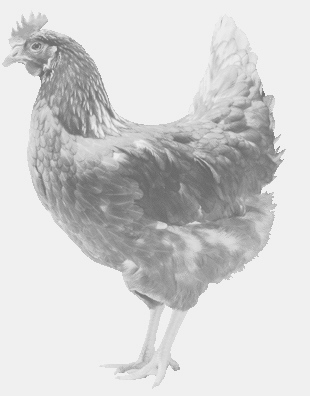  drůbežárna Vadín, www.drubezsvoboda.cz 569489358, 777989857NOSNÉ KUŘICE  barva červená a černáStáří:    18 týdnůCena:   255,- Kč/kusStředa 17. dubna 2024V 15.30 h. – Starý BydžovNa parkovišti u hospodyMožno objednat: 569 489 358 svoboda.lucice@seznam.cz